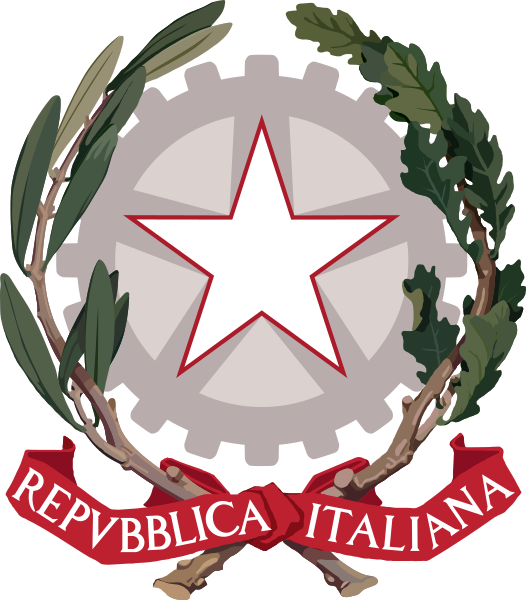 Al fine di assicurare il corretto adempimento agli obblighi di cui al D. Lgs. 81/2008 in materia di igiene e sicurezza dei luoghi di lavoro, in particolare per quanto riguarda la sorveglianza sanitaria del personale, si comunica di avere ordinato all’operatore economico PINCOPALLINO Srl, il seguente intervento:Servizio di sorveglianza sanitaria del personale previsto dall’art. 41 del D, Lgs. 81/2008 per 32 unità di personale tecnico.L’onere economico del suddetto l’intervento, che si ritiene congruo come da perizia estimativa in allegato, ammonta a € 15.725,15, IVA inclusa.L’operatore economico affidatario è stato individuato mediante “affidamento diretto sul MEPA”.Tanto premesso, ai sensi e per gli effetti di quanto previsto dalla Direttiva 22/2022/DGTNE di codesta Direzione Generale Territoriale, si richiede la ratifica della spesa.Il Direttoredott. ing. Xxxxx YYYYYAllegati:Perizia estimativaDetermina a contrarre-------------------------------------------Il responsabile del procedimentoDr.ssa xxxxxx xxxxxxADirezione Generale Territoriale del Nord-EstUfficio di supporto 2VENEZIAOggetto:Richiesta di ratifica di spesa.